                                                                                                                      Утвержден Приказом Закрытого Акционерного Общества «Азербайджанское Каспийское Морское Пароходство» от 01 декабря 2016 года, № 216.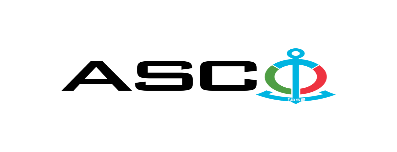 ЗАКРЫТОЕ АКЦИОНЕРНОЕ ОБЩЕСТВО «АЗЕРБАЙДЖАНСКОЕ КАСПИЙСКОЕ МОРСКОЕ ПАРОХОДСТВО» ОБЪЯВЛЯЕТ О ПРОВЕДЕНИИ ОТКРЫТОГО КОНКУРСА НА ЗАКУПКУ РАЗЛИЧНЫХ АВТОМОБИЛЬНЫХ ЗАПАСНЫХ ЧАСТЕЙ НЕОБХОДИМЫХ ДЛЯ ООО "АСКО ТРАНСПОРТ" В ПОДЧИНЕНИИ АСКО:К о н к у р с №АМ0143 / 2023((на бланке участника-претендента))ПИСЬМО-ЗАЯВКАНА УЧАСТИЕ В ОТКРЫТОМ КОНКУРСЕГород _______ “___”_________20___года___________№           							                                                                                          Председателю Комитета по Закупкам АСКОГосподину Дж. МахмудлуНастоящей заявкой [с указанием полного наименования претендента-подрядчика] подтверждает намерение принять участие в открытом конкурсе № [с указанием претендентом номера конкурса], объявленном «АСКО» в связи с закупкой «__________».При этом подтверждаем, что в отношении [с указанием полного наименования претендента-подрядчика] не проводится процедура ликвидации, банкротства, деятельность не приостановлена, а также отсутствуют иные обстоятельства, не позволяющие участвовать в данном тендере. Гарантируем, что [с указанием полного наименования претендента-подрядчика] не является лицом, связанным с АСКО.Сообщаем, что для оперативного взаимодействия с Вами по вопросам, связанным с представленной документацией и другими процедурами, нами уполномочен:Контактное лицо: Должность контактного лица: Телефон: E-mail: Приложение:Оригинал  банковского  документа об  оплате взноса за участие в конкурсе –  на ____ листах.________________________________                                   _______________________(Ф.И.О. уполномоченного лица) (подпись уполномоченного лица)_________________________________                                                  (должность уполномоченного лица)                                                M.П.Требования: Условия оплаты предназначены только по факту выполнения работ и другие условия не принимаются.Предприятие-участник должно иметь склад (будет проведена проверка).Спрос годовой, запчасти должны поставляться по партиям в течение 1 года.Участники  должны быть организации, специализирующиеся на поставках запасных частей.   Контактное лицо по техническим вопросамТелефон : +99450 5775000Адрес электронной почты: Rasim.huseynov@asco.az    До заключения договора купли-продажи с компанией победителем конкурса  проводится проверка претендента в соответствии с правилами закупок АСКО.    Компания должна перейти по этой ссылке (http://asco.az/sirket/satinalmalar/podratcilarin-elektron-muraciet-formasi/), чтобы заполнить специальную форму или представить следующие документы:Устав компании (со всеми изменениями и дополнениями)Выписка из реестра коммерческих юридических лиц (выданная в течение последнего 1 месяца)Информация об учредителе юридического лица  в случае если учредитель является юридическим лицомИНН свидетельствоПроверенный аудитором  баланс бухгалтерского учета или налоговая декларация (в зависимости от системы налогообложения) / справка на отсутствие налоговой задолженности в органах налогообложенияУдостоверения личности законного представителяЛицензии учреждения необходимые для оказания услуг / работ (если применимо)Договор не будет заключен с компаниями которые не предоставляли указанные документы и не получили позитивную оценку по результатам процедуры проверки и они будут исключены из конкурса! Перечень документов для участия в конкурсе:Заявка на участие в конкурсе (образец прилагается);Банковский документ об оплате взноса за участие в конкурсе;Конкурсное предложение; Банковская справка о финансовом положении грузоотправителя за последний год (или в течении периода функционирования);Справка из соответствующих налоговых органов об отсутствии  просроченных обязательств по налогам и другим обязательным платежам в Азербайджанской Республике, а также об отсутствии неисполненных обязанностей налогоплательщика, установленных Налоговым кодексом Азербайджанской Республики в течение последнего года (исключая период приостановления).На первичном этапе, заявка на участие в конкурсе (подписанная и скрепленная печатью) и банковский документ об оплате взноса за участие (за исключением конкурсного предложения) должны быть представлены на Азербайджанском, русском или английском языках не позднее 17:00 (по Бакинскому времени) 14 декабря 2023 года по месту нахождения Закрытого Акционерного Общества «Азербайджанское Каспийское Морское Пароходство» (далее – «АСКО» или "Закупочная Организация") или путем отправления на электронную почту контактного лица. Остальные документы должны быть представлены в конверте конкурсного предложения.   Перечень (описание) закупаемых товаров, работ и услуг прилагается.Перечень документов для участия в конкурсе:Заявка на участие в конкурсе (образец прилагается);Банковский документ об оплате взноса за участие в конкурсе;Конкурсное предложение; Банковская справка о финансовом положении грузоотправителя за последний год (или в течении периода функционирования);Справка из соответствующих налоговых органов об отсутствии  просроченных обязательств по налогам и другим обязательным платежам в Азербайджанской Республике, а также об отсутствии неисполненных обязанностей налогоплательщика, установленных Налоговым кодексом Азербайджанской Республики в течение последнего года (исключая период приостановления).На первичном этапе, заявка на участие в конкурсе (подписанная и скрепленная печатью) и банковский документ об оплате взноса за участие (за исключением конкурсного предложения) должны быть представлены на Азербайджанском, русском или английском языках не позднее 17:00 (по Бакинскому времени) 14 декабря 2023 года по месту нахождения Закрытого Акционерного Общества «Азербайджанское Каспийское Морское Пароходство» (далее – «АСКО» или "Закупочная Организация") или путем отправления на электронную почту контактного лица. Остальные документы должны быть представлены в конверте конкурсного предложения.   Перечень (описание) закупаемых товаров, работ и услуг прилагается.Сумма взноса за участие в конкурсе и приобретение Сборника Основных Условий :Претенденты, желающие принять участие в конкурсе, должны оплатить нижеуказанную сумму взноса за участие в конкурсе (название организации проводящий конкурс и предмет конкурса должны быть точно указаны в платежном поручении) путем перечисления средств на банковский счет АСКО с последующим представлением в АСКО документа подтверждающего оплату, в срок не позднее, указанного в первом разделе. Претенденты, выполнявшие данное требование, вправе приобрести Сборник Основных Условий по предмету закупки у контактного лица в электронном или печатном формате в любой день недели с 09.00 до 18.00 часов до даты, указанной в разделе IV объявления.Размер взноса за участие (без НДС):50 манатов (пятьдесят манатов) по ПАРТИЮ 1, Взнос по ПАРТИЮ 2 не предусматривается, 100 манатов (сто манатов) по ПАРТИЮ 3. Допускается оплата суммы взноса за участие в манатах или в долларах США и Евро в эквивалентном размере.  Номер счета:Взнос за участие в конкурсе не подлежит возврату ни при каких обстоятельствах, за исключением отмены конкурса АСКО!Сумма взноса за участие в конкурсе и приобретение Сборника Основных Условий :Претенденты, желающие принять участие в конкурсе, должны оплатить нижеуказанную сумму взноса за участие в конкурсе (название организации проводящий конкурс и предмет конкурса должны быть точно указаны в платежном поручении) путем перечисления средств на банковский счет АСКО с последующим представлением в АСКО документа подтверждающего оплату, в срок не позднее, указанного в первом разделе. Претенденты, выполнявшие данное требование, вправе приобрести Сборник Основных Условий по предмету закупки у контактного лица в электронном или печатном формате в любой день недели с 09.00 до 18.00 часов до даты, указанной в разделе IV объявления.Размер взноса за участие (без НДС):50 манатов (пятьдесят манатов) по ПАРТИЮ 1, Взнос по ПАРТИЮ 2 не предусматривается, 100 манатов (сто манатов) по ПАРТИЮ 3. Допускается оплата суммы взноса за участие в манатах или в долларах США и Евро в эквивалентном размере.  Номер счета:Взнос за участие в конкурсе не подлежит возврату ни при каких обстоятельствах, за исключением отмены конкурса АСКО!Гарантия на конкурсное предложение:Для конкурсного предложения требуется банковская гарантия в сумме не менее 1 (одного)% от цены предложения. Форма банковской гарантии будет указана в Сборнике Основных Условий. Оригинал банковской гарантии должен быть представлен в конкурсном конверте вместе с предложением. В противном случае Закупочная Организация оставляет за собой право отвергать такое предложение. Финансовое учреждение, выдавшее гарантию, должно быть принято в финансовых операциях в Азербайджанской Республике и / или в международном уровне. Закупочная организация  оставляет за собой право не принимать никаких недействительных  банковских гарантий.В случае если лица, желающие принять участие в конкурсе закупок, предпочтут  представить гарантию другого типа  (аккредитив, ценные бумаги,  перевод средств на счет указанный в тендерных документах, депозит и другие финансовые активы), в этом случае должны предварительно запросить АСКО посредством контактного лица, указанного в объявлении и получить согласие  о возможности приемлемости такого вида гарантии. Сумма гарантии за исполнение договора требуется в размере 5 (пяти) % от закупочной цены.Для текущей закупочной операции Закупающая Организация произведет оплату только после того, как товары будут доставлены на склад, предоплата не предусмотрена.Гарантия на конкурсное предложение:Для конкурсного предложения требуется банковская гарантия в сумме не менее 1 (одного)% от цены предложения. Форма банковской гарантии будет указана в Сборнике Основных Условий. Оригинал банковской гарантии должен быть представлен в конкурсном конверте вместе с предложением. В противном случае Закупочная Организация оставляет за собой право отвергать такое предложение. Финансовое учреждение, выдавшее гарантию, должно быть принято в финансовых операциях в Азербайджанской Республике и / или в международном уровне. Закупочная организация  оставляет за собой право не принимать никаких недействительных  банковских гарантий.В случае если лица, желающие принять участие в конкурсе закупок, предпочтут  представить гарантию другого типа  (аккредитив, ценные бумаги,  перевод средств на счет указанный в тендерных документах, депозит и другие финансовые активы), в этом случае должны предварительно запросить АСКО посредством контактного лица, указанного в объявлении и получить согласие  о возможности приемлемости такого вида гарантии. Сумма гарантии за исполнение договора требуется в размере 5 (пяти) % от закупочной цены.Для текущей закупочной операции Закупающая Организация произведет оплату только после того, как товары будут доставлены на склад, предоплата не предусмотрена.Предельный срок и время подачи конкурсного предложения:Участники, представившие заявку на участие и банковский документ об оплате взноса за участие в конкурсе до срока, указанного в первом разделе, должны представить свои конкурсные предложения в «АСКО» в запечатанном конверте (один оригинальный экземпляр и одна копия) не позднее 17:00 (по Бакинскому времени) 27 декабря 2023 года.Конкурсные предложения, полученные позже указанной даты и времени, не вскрываются и возвращаются участнику.Предельный срок и время подачи конкурсного предложения:Участники, представившие заявку на участие и банковский документ об оплате взноса за участие в конкурсе до срока, указанного в первом разделе, должны представить свои конкурсные предложения в «АСКО» в запечатанном конверте (один оригинальный экземпляр и одна копия) не позднее 17:00 (по Бакинскому времени) 27 декабря 2023 года.Конкурсные предложения, полученные позже указанной даты и времени, не вскрываются и возвращаются участнику.Дата, время и место вскрытия конвертов с конкурсными предложениями :Вскрытие конвертов будет производиться в 15.00 (по Бакинскому времени) 28 декабря 2023 года по адресу, указанному в разделе V. Лица, желающие принять участие во вскрытии конверта, должны представить документ, подтверждающий их участие (соответствующую доверенность от участвующего юридического или физического лица) и удостоверение личности не позднее, чем за полчаса до начала конкурса.Дата, время и место вскрытия конвертов с конкурсными предложениями :Вскрытие конвертов будет производиться в 15.00 (по Бакинскому времени) 28 декабря 2023 года по адресу, указанному в разделе V. Лица, желающие принять участие во вскрытии конверта, должны представить документ, подтверждающий их участие (соответствующую доверенность от участвующего юридического или физического лица) и удостоверение личности не позднее, чем за полчаса до начала конкурса.Сведения о победителе конкурса :Информация о победителе конкурса будет размещена в разделе «Объявления» официального сайта АСКО.Сведения о победителе конкурса :Информация о победителе конкурса будет размещена в разделе «Объявления» официального сайта АСКО. ПАРТИЯ - 1Н\пМаркаТИПМОДЕЛЬ, год выпуска и номер ШассиКоличествоЕдиница измерения10077497МИТСУБИСИ АУТЛЕНДЕР, год выпуска 2014, Шасси № Jmyxlgf4wez0005381МИТСУБИСИ АУТЛЕНДЕРСеданВодяной радиатор1ш т.2МИТСУБИСИ АУТЛЕНДЕРСеданРемень двигателя 2ш т.3МИТСУБИСИ АУТЛЕНДЕРСеданРолик двигателя 2ш т.4МИТСУБИСИ АУТЛЕНДЕРСеданНатяжитель двигателя2ш т.5МИТСУБИСИ АУТЛЕНДЕРСеданПередний амортизатор  2ш т.6МИТСУБИСИ АУТЛЕНДЕРСеданЗадний амортизатор  2ш т.7МИТСУБИСИ АУТЛЕНДЕРСеданСвечи зажигания  18ш т.8МИТСУБИСИ АУТЛЕНДЕРСеданСтартер  1ш т.9МИТСУБИСИ АУТЛЕНДЕРСеданДинамо  1ш т.10МИТСУБИСИ АУТЛЕНДЕРСеданНаконечник тяги руля  2ш т.11МИТСУБИСИ АУТЛЕНДЕРСеданТяга руля  2ш т.12МИТСУБИСИ АУТЛЕНДЕРСеданКомплект задних тормозных накладок2ш т.13МИТСУБИСИ АУТЛЕНДЕРСеданКомплект передних тормозных накладок4ш т.14МИТСУБИСИ АУТЛЕНДЕРСеданСуппорт (передний)2ш т.15МИТСУБИСИ АУТЛЕНДЕРСеданСуппорт (задний)2ш т.16МИТСУБИСИ АУТЛЕНДЕРСеданДатчик топлива  2ш т.17МИТСУБИСИ АУТЛЕНДЕРСеданТопливный насос  2ш т.18МИТСУБИСИ АУТЛЕНДЕРСеданРезина стабилизатора (передняя) 2ш т.19МИТСУБИСИ АУТЛЕНДЕРСеданРезина стабилизатора (задняя)2ш т.20МИТСУБИСИ АУТЛЕНДЕРСеданПрокладка двигателя 2ш т.21МИТСУБИСИ АУТЛЕНДЕРСеданСтупица (передняя)2ш т.22МИТСУБИСИ АУТЛЕНДЕРСеданСтупица (задняя)2ш т.23МИТСУБИСИ АУТЛЕНДЕРСеданТрос ручного тормоза1ш т.24МИТСУБИСИ АУТЛЕНДЕРСеданБабина2ш т.25МИТСУБИСИ АУТЛЕНДЕРСеданЗадний опорный диск 2ш т.26МИТСУБИСИ АУТЛЕНДЕРСеданВодяная помпа2ш т.27МИТСУБИСИ АУТЛЕНДЕРСеданПередний опорный диск2ш т.28МИТСУБИСИ АУТЛЕНДЕРСеданСтеклочиститель (правый) (насадка)3ш т.29МИТСУБИСИ АУТЛЕНДЕРСеданСтеклоочиститель левый (насадка)3ш т.МИТСУБИСИ Л 200, год выпуска 2014, ШАССИ № MMBJNKB40FD021863, ШАССИ № MMBJNKB40FD021191, ШАССИ № MMBJNKB40FD02621130МИТСУБИСИ Л 200СеданВодяной радиатор3ш т.31МИТСУБИСИ Л 200СеданРемень двигателя 18ш т.32МИТСУБИСИ Л 200СеданРолик двигателя 18ш т.33МИТСУБИСИ Л 200СеданНатяжитель двигателя18ш т.34МИТСУБИСИ Л 200СеданПередний амортизатор  12ш т.35МИТСУБИСИ Л 200СеданЗадний амортизатор  12ш т.36МИТСУБИСИ Л 200СеданСвечи зажигания  24ш т.37МИТСУБИСИ Л 200СеданСтартер  3ш т.38МИТСУБИСИ Л 200СеданДинамо  3ш т.39МИТСУБИСИ Л 200СеданНаконечник тяги руля  18ш т.40МИТСУБИСИ Л 200СеданТяга руля  18ш т.41МИТСУБИСИ Л 200СеданКомплект задних тормозных накладок9к о м п л е к т42МИТСУБИСИ Л 200СеданКомплект передних тормозных накладок18к о м п л е к т43МИТСУБИСИ Л 200СеданСуппорт (передний)4ш т.44МИТСУБИСИ Л 200СеданСуппорт (задний)4ш т.45МИТСУБИСИ Л 200СеданТопливный насос  6ш т.46МИТСУБИСИ Л 200СеданКомплект сцепления6ш т.47МИТСУБИСИ Л 200СеданРезина стабилизатора (передняя) 12ш т.48МИТСУБИСИ Л 200СеданКомплект прокладки двигателя5ш т.49МИТСУБИСИ Л 200СеданСтупица (передняя)12ш т.50МИТСУБИСИ Л 200СеданНакладка ручного тормоза6к о м п л е к т51МИТСУБИСИ Л 200СеданБабина12ш т.52МИТСУБИСИ Л 200СеданПередний опорный диск8ш т.53МИТСУБИСИ Л 200СеданВодяная помпа5ш т.54МИТСУБИСИ Л 201СеданСтеклоочиститель (правый) (насадка)9ш т.55МИТСУБИСИ Л 202СеданСтеклоочиститель левый (насадка)9ш т.ТОЙОТА Хайлюкс, год выпуска 2021, № ШАССИ MROKB8CD4012140331ТОЙОТА ХайлюксСеданСвечи зажигания  12ш т.2ТОЙОТА ХайлюксСеданКомплект задних тормозных накладок2к о м п л е к т3ТОЙОТА ХайлюксСеданКомплект передних тормозных накладок2к о м п л е к тТОЙОТА КЕМРИ год выпуска 2013, № ШАССИ 6T1BF9FK8DX479270, № ШАССИ 6T1BF9FK5DX475516, № ШАССИ 6T1BF9F0DX4781594Тойота КемриСеданВодяной радиатор3ш т.5Тойота КемриСеданРемень двигателя 10ш т.6Тойота КемриСеданРолик двигателя 10ш т.7Тойота КемриСеданНатяжитель двигателя10ш т.8Тойота КемриСеданПередний амортизатор  8ш т.9Тойота КемриСеданЗадний амортизатор  8ш т.10Тойота КемриСеданСвечи зажигания  40ш т.11Тойота КемриСеданСтартер  3ш т.12Тойота КемриСеданДинамо  3ш т.13Тойота КемриСеданТяга руля  8ш т.14Тойота КемриСеданКомплект задних тормозных накладок7ш т.15Тойота КемриСеданПередний тормозная колодка 15ш т.16Тойота КемриСеданСуппорт (передний)4ш т.17Тойота КемриСеданСуппорт (задний)4ш т.18Тойота КемриСеданДатчик топлива  6ш т.19Тойота КемриСеданТопливный насос 6ш т.20Тойота КемриСеданРезина стабилизатора (передняя) 12ш т.21Тойота КемриСеданРезина стабилизатора (задняя)12ш т.22Тойота КемриСеданРем. Комплект прокладок двигателя9ш т.23Тойота КемриСеданСтупица (передняя)16ш т.24Тойота КемриСеданСтупица (задняя)12ш т.25Тойота КемриСеданНакладка ручного тормоза6к о м п л е к т26Тойота КемриСеданБабина22ш т.27Тойота КемриСеданЗадний опорный диск 12ш т.28Тойота КемриСеданПередний опорный диск 12ш т.29Тойота КемриСеданРадиатор печи1ш т.30Тойота КемриСеданСтеклоочиститель (правый) (насадка)10ш т.31Тойота КемриСеданСтеклоочиститель левый (насадка)10ш т.ТОЙОТА АВАЛОН год выпуска 2013, № ШАССИ 4T1BK1EB4DU02636932Тойота АвалонСеданСтеклоочиститель (правый) (насадка)1ш т.33Тойота АвалонСеданСтеклоочиститель левый (насадка)2ш т.34Тойота АвалонСеданРолик двигателя 2ш т.35Тойота АвалонСеданНатяжитель двигателя2ш т.36Тойота АвалонСеданПередний амортизатор  2ш т.37Тойота АвалонСеданЗадний амортизатор  2ш т.38Тойота АвалонСеданСвечи зажигания  6ш т.39Тойота АвалонСеданСтартер  1ш т.40Тойота АвалонСеданДинамо  1ш т.41Тойота АвалонСеданНаконечник тяги руля  2ш т.42Тойота АвалонСеданТяга руля  2ш т.43Тойота АвалонСеданКомплект задних тормозных накладок1ш т.44Тойота АвалонСеданКомплект передних тормозных накладок2ш т.45Тойота АвалонСеданРезина стабилизатора (передняя) 2ш т.46Тойота АвалонСеданРезина стабилизатора (задняя)2ш т.47Тойота АвалонСеданКомплект прокладки двигателя2ш т.48Тойота АвалонСеданСтупица (передняя)2ш т.49Тойота АвалонСеданСтупица (задняя)2ш т.50Тойота АвалонСеданБабина2ш т.51Тойота АвалонСеданКомплект накладок  ручного тормоза1ш т.52Тойота АвалонСеданЗадний опорный диск 2ш т.53Тойота АвалонСеданПередний опорный диск2ш т.54Тойота АвалонСеданСтеклоочиститель (правый) (насадка)2ш т.55Тойота АвалонСеданСтеклоочиститель левый (насадка)2ш т.ТОЙОТА АВАЛОН год выпуска 2008, № ШАССИ 6T1BK36B58U32109256Тойота АвалонСеданВодяной радиатор1ш т.57Тойота АвалонСеданРемень двигателя 2ш т.58Тойота АвалонСеданРолик двигателя 2ш т.59Тойота АвалонСеданНатяжитель двигателя2ш т.60Тойота АвалонСеданПередний амортизатор  2ш т.61Тойота АвалонСеданЗадний амортизатор  2ш т.62Тойота АвалонСеданСвечи зажигания  6ш т.63Тойота АвалонСеданСтартер  1ш т.64Тойота АвалонСеданДинамо  1ш т.65Тойота АвалонСеданНаконечник тяги руля  2ш т.66Тойота АвалонСеданТяга руля  2ш т.67Тойота АвалонСеданКомплект задних тормозных накладок   1к о м п л е к т68Тойота АвалонСеданПередний тормозная колодка 2к о м п л е к т69Тойота АвалонСеданСуппорт (передний)2ш т.70Тойота АвалонСеданСуппорт (задний)2ш т.71Тойота АвалонСеданРезина стабилизатора (передняя) 2ш т.72Тойота АвалонСеданРезина стабилизатора (задняя)2ш т.73Тойота АвалонСеданКомплект прокладки двигателя2ш т.74Тойота АвалонСеданСтупица (передняя)2ш т.75Тойота АвалонСеданСтупица (задняя)2ш т.76Тойота АвалонСеданКомплект накладок  ручного тормоза1ш т.77Тойота АвалонСеданБабина2ш т.78Тойота АвалонСеданРадиатор печи1ш т.79Тойота АвалонСеданЗадний опорный диск 2ш т.80Тойота АвалонСеданПередний опорный диск2ш т.81Тойота АвалонСеданСтеклоочиститель (правый) (насадка)1ш т.82Тойота АвалонСеданСтеклоочиститель левый (насадка)1ш т.НИССАН САННИ год выпуска 2008, № ШАССИ  KNMC4C2HM8P696380,  № ШАССИ  JN1CFAN16Z0122908 НИССАН САННИ год выпуска 2007,№ ШАССИ KNMCC42H07P647529НИССАН САННИ год выпуска 2007,№ ШАССИ  KNMC4C2HM8P691184, № ШАССИ KNMC4C2HM8P678088, № ШАССИ JN1CFAN16Z01183331НИССАН САННИСеданВодяной радиатор4ш т.2НИССАН САННИСеданРемень динамо  15ш т.3НИССАН САННИСеданРемень кондиционера15ш т.4НИССАН САННИСеданРолик двигателя 15ш т.5НИССАН САННИСеданНатяжитель двигателя15ш т.6НИССАН САННИСеданПередний амортизатор  10ш т.7НИССАН САННИСеданЗадний амортизатор  10ш т.8НИССАН САННИСеданСвечи зажигания  60ш т.9НИССАН САННИСеданСтартер  5ш т.10НИССАН САННИСеданДинамо  5ш т.11НИССАН САННИСеданНаконечник тяги руля  20ш т.12НИССАН САННИСеданПередняя тяга14ш т.13НИССАН САННИСеданКомплект задних тормозных накладок7ш т.14НИССАН САННИСеданКомплект передних тормозных накладок20ш т.15НИССАН САННИСеданСуппорт (передний)8ш т.16НИССАН САННИСеданСуппорт (задний)4ш т.17НИССАН САННИСеданДатчик топлива  7ш т.18НИССАН САННИСеданПодшипник амортизатора (передний) 12ш т.19НИССАН САННИСеданПодшипник амортизатора (задний)12ш т.20НИССАН САННИСеданРезина стабилизатора (передняя) 20ш т.21НИССАН САННИСеданРезина стабилизатора (задняя)20ш т.22НИССАН САННИСеданПрокладка верхней крышки двигателя 10ш т.23НИССАН САННИСеданСтупица (передняя)6ш т.24НИССАН САННИСеданСтупица (задняя)6ш т.25НИССАН САННИСеданПодшипник ступицы (передний)15ш т.26НИССАН САННИСеданПодшипник ступицы (задний)15ш т.27НИССАН САННИСеданТрос ручного тормоза10ш т.28НИССАН САННИСеданБабина30ш т.29НИССАН САННИСеданТопливный насос7ш т.30НИССАН САННИСеданШланг печи4ш т.31НИССАН САННИСеданПередний опорный диск10ш т.32НИССАН САННИСеданСтеклоочиститель (правый) (насадка)15ш т.33НИССАН САННИСеданСтеклоочиститель левый (насадка)15ш т.НИССАН МАКСИМА, год выпуска 2003, № ШАССИ JN1CCUA33Z0183382 34НИССАН МАКСИМАСеданВодяной радиатор1ш т.35НИССАН МАКСИМАСеданРемень двигателя 4ш т.36НИССАН МАКСИМАСеданРолик двигателя 4ш т.37НИССАН МАКСИМАСеданНатяжитель двигателя4ш т.38НИССАН МАКСИМАСеданПередний амортизатор  4ш т.39НИССАН МАКСИМАСеданЗадний амортизатор  4ш т.40НИССАН МАКСИМАСеданСвечи зажигания  24ш т.41НИССАН МАКСИМАСеданСтартер  1ш т.42НИССАН МАКСИМАСеданДинамо  1ш т.43НИССАН МАКСИМАСеданРемень динамо  3ш т.44НИССАН МАКСИМАСеданТермостат3ш т.45НИССАН МАКСИМАСеданНаконечник тяги руля  4ш т.46НИССАН МАКСИМАСеданКомплект задних тормозных накладок  2ш т.47НИССАН МАКСИМАСеданКомплект передних тормозных накладок  2ш т.48НИССАН МАКСИМАСеданПодшипник амортизатора (передний) 2ш т.49НИССАН МАКСИМАСеданРезина стабилизатора (передняя) 2ш т.50НИССАН МАКСИМАСеданРезина стабилизатора (задняя)2ш т.51НИССАН МАКСИМАСеданПодшипник ступицы (передний)8ш т.52НИССАН МАКСИМАСеданПодшипник ступицы (задний)8ш т.53НИССАН МАКСИМАСеданБабина2ш т.54НИССАН МАКСИМАСеданТопливный насос2ш т.55НИССАН МАКСИМАСеданПрокладка топливного насоса3ш т.56НИССАН МАКСИМАСеданПередний опорный диск2ш т.57НИССАН МАКСИМАСеданСтеклоочиститель (правый) (насадка)2ш т.58НИССАН МАКСИМАСеданСтеклоочиститель левый (насадка)2ш т. ПАРТИЯ - 2 Н\пМаркаТИПМОДЕЛЬ, год выпуска и номер ШассиКоличествоЕдиница измерения10077497МИТСУБИСИ Л 300, год выпуска 1998, № ШАССИ JMYHNP13WWA000376 № ДВИГ. 4G63XA02521МИТСУБИСИ Л 300АвтобусКомплект передних тормозных накладок2ш т.2МИТСУБИСИ Л 300АвтобусКомплект задних тормозных накладок1ш т.3МИТСУБИСИ Л 300АвтобусРезина переднего стабилизатора  2ш т.4МИТСУБИСИ Л 300АвтобусРемень двигателя1ш т.5МИТСУБИСИ Л 300АвтобусНатяжитель двигателя1ш т.6МИТСУБИСИ Л 300АвтобусРолик двигателя1ш т.7МИТСУБИСИ Л 300АвтобусКомплект сцепления (феродо, чашка, выжимной подшипник)1ш т.8МИТСУБИСИ Л 300АвтобусТяга руля2ш т.9МИТСУБИСИ Л 300АвтобусНаконечник рулевого механизма2ш т.10МИТСУБИСИ Л 300АвтобусТермостат1ш т.11МИТСУБИСИ Л 300АвтобусСвечи зажигания4ш т.12МИТСУБИСИ Л 300АвтобусКомплект прокладки двигателя2ш т.13МИТСУБИСИ Л 300АвтобусПередняя ступица 2ш т.14МИТСУБИСИ Л 300АвтобусВодяной радиатор1ш т.15МИТСУБИСИ Л 300АвтобусВодяная помпа 1ш т.16МИТСУБИСИ Л 301АвтобусСтеклоочиститель (правый) (насадка)2ш т.17МИТСУБИСИ Л 302АвтобусСтеклоочиститель левый (насадка)2ш т.ПАРТИЯ - 3Н\пМаркаТИПМОДЕЛЬ, год выпуска и номер ШассиКоличествоЕдиница измерения10077625OTOKAR Султан Сити Макс, год выпуска 2014, № Шасси NLRTMF100EA016165   № ДВИГ.  221243761ОТОКАР Султан Сити МаксАвтобусПередние тормозные накладки2к о м п л е к т2ОТОКАР Султан Сити МаксАвтобусЗадние тормозные накладки1к о м п л е к т3ОТОКАР Султан Сити МаксАвтобусРемень двигателя1ш т.4ОТОКАР Султан Сити МаксАвтобусНатяжитель двигателя1ш т.5ОТОКАР Султан Сити МаксАвтобусРолик двигателя1ш т.6ОТОКАР Султан Сити МаксАвтобусКомплект сцепления (феродо, чашка, выжимной подшипник)1ш т.7ОТОКАР Султан Сити МаксАвтобусРулевая тяга (короткая)2ш т.8ОТОКАР Султан Сити МаксАвтобусНаконечник рулевого механизма2ш т.9ОТОКАР Султан Сити МаксАвтобусТермостат1ш т.10ОТОКАР Султан Сити МаксАвтобусСтупица (задняя) 2ш т.11ОТОКАР Султан Сити МаксАвтобусПередняя ступица 2ш т.12ОТОКАР Султан Сити МаксАвтобусФорсунка4ш т.13ОТОКАР Султан Сити МаксАвтобусГлавный цилиндр сцепления1ш т.14ОТОКАР Султан Сити МаксАвтобусРабочий цилиндр сцепления1ш т.15ОТОКАР Султан Сити МаксАвтобусВодяной радиатор1ш т.16ОТОКАР Султан Сити МаксАвтобусВодяная помпа 1ш т.17ОТОКАР Султан Сити МаксАвтобусСтартер1ш т.18ОТОКАР Султан Сити МаксАвтобусСтеклоочиститель (правый) (насадка)2ш т.19ОТОКАР Султан Сити МаксАвтобусСтеклоочиститель левый (насадка)2ш т.ОТОКАР СУЛТАН, год выпуска 2016, № Шасси NLRTMFA30GA020018,  №  ДВИГ. 22181033; № ШАССИ NLRTMFA30GA020017,  № ДВИГ. 22190031;20ОТОКАР Султан АвтобусПередние тормозные накладки4ш т.21ОТОКАР Султан АвтобусЗадние тормозные накладки2ш т.22ОТОКАР Султан АвтобусРезина переднего стабилизатора  8ш т.23ОТОКАР Султан АвтобусРезина заднего стабилизатора    8ш т.24ОТОКАР Султан АвтобусРемень двигателя4ш т.25ОТОКАР Султан АвтобусНатяжитель двигателя4ш т.26ОТОКАР Султан АвтобусРолик двигателя4ш т.27ОТОКАР Султан АвтобусКомплект сцепления (феродо, чашка, выжимной подшипник)2ш т.28ОТОКАР Султан АвтобусТяга руля4ш т.29ОТОКАР Султан АвтобусНаконечник рулевого механизма8ш т.30ОТОКАР Султан АвтобусТермостат2ш т.31ОТОКАР Султан АвтобусВтулка переднего амортизатора16ш т.32ОТОКАР Султан АвтобусСтупица (задняя) 4ш т.33ОТОКАР Султан АвтобусПередняя ступица 4ш т.34ОТОКАР Султан АвтобусФорсунка8ш т.35ОТОКАР Султан АвтобусГлавный цилиндр сцепления2ш т.36ОТОКАР Султан АвтобусРабочий цилиндр сцепления2ш т.37ОТОКАР Султан АвтобусВодяной радиатор1ш т.38ОТОКАР Султан АвтобусВодяная помпа 2ш т.39ОТОКАР Султан АвтобусКомплект втулок заднего рессора 1ш т.40ОТОКАР Султан АвтобусКомплект втулок переднего рессора 1ш т.41ОТОКАР Султан АвтобусКрестовина кардана 2ш т.42ОТОКАР Султан АвтобусСтартер2ш т.43ОТОКАР Султан АвтобусСтеклоочиститель (правый) (насадка)4ш т.44ОТОКАР Султан АвтобусСтеклоочиститель левый (насадка)4ш т.ИСУЗУ НОВО ЛЮКС, год выпуска 2016, № ШАССИ NNAM0LVLN0200453545ИСУЗУ НОВО ЛЮКСАвтобусКомплект передних тормозных накладок2ш т.46ИСУЗУ НОВО ЛЮКСАвтобусКомплект задних тормозных накладок1ш т.47ИСУЗУ НОВО ЛЮКСАвтобусРезина переднего стабилизатора  2ш т.48ИСУЗУ НОВО ЛЮКСАвтобусРезина заднего стабилизатора    2ш т.49ИСУЗУ НОВО ЛЮКСАвтобусПодшипник ступицы (передний) 2ш т.50ИСУЗУ НОВО ЛЮКСАвтобусПередний опорный диск2ш т.51ИСУЗУ НОВО ЛЮКСАвтобусЗадний опорный диск2ш т.52ИСУЗУ НОВО ЛЮКСАвтобусРемень двигателя1ш т.53ИСУЗУ НОВО ЛЮКСАвтобусНатяжитель двигателя1ш т.54ИСУЗУ НОВО ЛЮКСАвтобусРолик двигателя1ш т.55ИСУЗУ НОВО ЛЮКСАвтобусРемень динамо 1ш т.56ИСУЗУ НОВО ЛЮКСАвтобусКомплект сцепления (феродо, чашка, выжимной подшипник)1ш т.57ИСУЗУ НОВО ЛЮКСАвтобусТермостат1ш т.58ИСУЗУ НОВО ЛЮКСАвтобусСвечи зажигания 8ш т.59ИСУЗУ НОВО ЛЮКСАвтобусКрестовина кардана 1ш т.60ИСУЗУ НОВО ЛЮКСАвтобусПередний амортизатор 2ш т.61ИСУЗУ НОВО ЛЮКСАвтобусЗадний амортизатор 2ш т.62ИСУЗУ НОВО ЛЮКСАвтобусФорсунка1ш т.63ИСУЗУ НОВО ЛЮКСАвтобусГлавный цилиндр сцепления1ш т.64ИСУЗУ НОВО ЛЮКСАвтобусРабочий цилиндр сцепления1ш т.65ИСУЗУ НОВО ЛЮКСАвтобусВодяной радиатор1ш т.66ИСУЗУ НОВО ЛЮКСАвтобусВодяная помпа 1ш т.67ИСУЗУ НОВО ЛЮКСАвтобусСтартер1ш т.68ИСУЗУ НОВО ЛЮКСАвтобусСтеклоочиститель (правый) (насадка)2ш т.69ИСУЗУ НОВО ЛЮКСАвтобусСтеклоочиститель левый (насадка)2ш т.ИСУЗУ БОГДАН, год выпуска 2008, ШАССИ  Y7BA0920188001095, ДВИГ. № 616903; 
ШАССИ №Y7BA092018B001232, ДВИГ. №623668; 
ШАССИ №  Y7BA092018B001429, ДВИГ. № 637678; 
ДВИГ.№  Y7BA092018B001257  ДВИГ. № 624305;
ШАССИ №Y7BA092018B000559, ДВИГ. № 59753770ИСУЗУ БОГДАНАвтобусПередние тормозные накладки12к о м п л е к т71ИСУЗУ БОГДАНАвтобусКомплект задних тормозных накладок6ш т.72ИСУЗУ БОГДАНАвтобусРезина переднего стабилизатора  20ш т.73ИСУЗУ БОГДАНАвтобусРезина заднего стабилизатора    20ш т.74ИСУЗУ БОГДАНАвтобусПодшипник передней ступицы  (большая)24ш т.75ИСУЗУ БОГДАНАвтобусПодшипник передней ступицы  (маленькая)24ш т.76ИСУЗУ БОГДАНАвтобусРемень двигателя12ш т.77ИСУЗУ БОГДАНАвтобусРемень кондиционера12ш т.78ИСУЗУ БОГДАНАвтобусНатяжитель двигателя6ш т.79ИСУЗУ БОГДАНАвтобусРолик двигателя6ш т.80ИСУЗУ БОГДАНАвтобусРемень динамо 2ш т.81ИСУЗУ БОГДАНАвтобусКомплект сцепления (феродо, чашка, выжимной подшипник)6к о м п л е к т82ИСУЗУ БОГДАНАвтобусТяга руля12ш т.83ИСУЗУ БОГДАНАвтобусНаконечник рулевого механизма12ш т.84ИСУЗУ БОГДАНАвтобусТермостат1ш т.85ИСУЗУ БОГДАНАвтобусСвечи зажигания36ш т.86ИСУЗУ БОГДАНАвтобусВтулка переднего амортизатора20ш т.87ИСУЗУ БОГДАНАвтобусВтулка заднего амортизатора 20ш т.88ИСУЗУ БОГДАНАвтобусПрокладка верхней крышки двигателя4ш т.89ИСУЗУ БОГДАНАвтобусФорсунка1ш т.90ИСУЗУ БОГДАНАвтобусГлавный цилиндр сцепления6ш т.91ИСУЗУ БОГДАНАвтобусРабочий цилиндр сцепления6ш т.92ИСУЗУ БОГДАНАвтобусВодяной радиатор1ш т.93ИСУЗУ БОГДАНАвтобусВодяная помпа 1ш т.94ИСУЗУ БОГДАНАвтобусВтулка заднего рессора 32ш т.95ИСУЗУ БОГДАНАвтобусВтулка переднего рессора32ш т.96ИСУЗУ БОГДАНАвтобусДинамо3ш т.97ИСУЗУ БОГДАНАвтобусСтартер3ш т.98ИСУЗУ БОГДАНАвтобусСтеклоочиститель (правый) (насадка)6ш т.99ИСУЗУ БОГДАНАвтобусСтеклоочиститель левый (насадка)6ш т.ИСУЗУ СИТИ МАРК, год выпуска 2011, ШАССИ № NNAM02DLF02000002100ИССУЗУ СИТИ МАРКАвтобусПередние тормозные накладки2к о м п л е к т101ИССУЗУ СИТИ МАРКАвтобусЗадние тормозные накладки1к о м п л е к т102ИССУЗУ СИТИ МАРКАвтобусПередний опорный диск2ш т.103ИССУЗУ СИТИ МАРКАвтобусРемень двигателя1ш т.104ИССУЗУ СИТИ МАРКАвтобусНатяжитель двигателя1ш т.105ИССУЗУ СИТИ МАРКАвтобусРолик двигателя1ш т.106ИССУЗУ СИТИ МАРКАвтобусРемень динамо 1ш т.107ИССУЗУ СИТИ МАРКАвтобусКомплект сцепления (феродо, чашка, выжимной подшипник)1ш т.108ИССУЗУ СИТИ МАРКАвтобусТяга руля2ш т.109ИССУЗУ СИТИ МАРКАвтобусТермостат1ш т.110ИССУЗУ СИТИ МАРКАвтобусДинамо1ш т.111ИССУЗУ СИТИ МАРКАвтобусФорсунка1ш т.112ИССУЗУ СИТИ МАРКАвтобусГлавный цилиндр сцепления1ш т.113ИССУЗУ СИТИ МАРКАвтобусРабочий цилиндр сцепления1ш т.114ИССУЗУ СИТИ МАРКАвтобусВодяной радиатор1ш т.115ИССУЗУ СИТИ МАРКАвтобусВодяная помпа 1ш т.116ИССУЗУ СИТИ МАРКАвтобусСтартер1ш т.117ИССУЗУ СИТИ МАРКАвтобусСтеклоочиститель (правый) (насадка)2ш т.118ИССУЗУ СИТИ МАРКАвтобусСтеклоочиститель левый (насадка)2ш т.ИСУЗУ КЛАССИК, год выпуска 2013,№ ШАССИ NNAM0H5LL02017581; 
 № ШАССИ NNAM0H5LL02017651; № ШАССИ NNAM0H5LL02017592;
 № ШАССИ NNAM0H5LL02017635;№ ШАССИ NNAM0H5LL02017605; 
 № ШАССИ NNAM0H5LL02017632119ИСУЗУ КЛАССИКАвтобусКомплект передних тормозных накладок12ш т.120ИСУЗУ КЛАССИКАвтобусКомплект задних тормозных накладок6ш т.121ИСУЗУ КЛАССИКАвтобусРезина переднего стабилизатора  32ш т.122ИСУЗУ КЛАССИКАвтобусРезина заднего стабилизатора    32ш т.123ИСУЗУ КЛАССИКАвтобусПодшипник передней ступицы  (внутр.)12ш т.124ИСУЗУ КЛАССИКАвтобусПодшипник передней ступицы  (наружн.)12ш т.125ИСУЗУ КЛАССИКАвтобусПодшипник задней ступицы  (внутр.)12ш т.126ИСУЗУ КЛАССИКАвтобусПодшипник задней ступицы  (наружн.)12ш т.127ИСУЗУ КЛАССИКАвтобусЗадний барабан12ш т.128ИСУЗУ КЛАССИКАвтобусРемень двигателя12ш т.129ИСУЗУ КЛАССИКАвтобусНатяжитель двигателя12ш т.130ИСУЗУ КЛАССИКАвтобусРолик двигателя12ш т.131ИСУЗУ КЛАССИКАвтобусРемень динамо 12ш т.132ИСУЗУ КЛАССИКАвтобусКомплект сцепления (феродо, чашка, выжимной подшипник)6ш т.133ИСУЗУ КЛАССИКАвтобусТяга руля12ш т.134ИСУЗУ КЛАССИКАвтобусНаконечник рулевого механизма12ш т.135ИСУЗУ КЛАССИКАвтобусТермостат6ш т.136ИСУЗУ КЛАССИКАвтобусЗадний амортизатор 12ш т.137ИСУЗУ КЛАССИКАвтобусПередний амортизатор 12ш т.138ИСУЗУ КЛАССИКАвтобусПрокладка верхней крышки двигателя6ш т.139ИСУЗУ КЛАССИКАвтобусФорсунка24ш т.140ИСУЗУ КЛАССИКАвтобусГлавный цилиндр сцепления12ш т.141ИСУЗУ КЛАССИКАвтобусРабочий цилиндр сцепления12ш т.142ИСУЗУ КЛАССИКАвтобусВодяной радиатор3ш т.143ИСУЗУ КЛАССИКАвтобусВодяная помпа 6ш т.144ИСУЗУ КЛАССИКАвтобусВтулка заднего рессора 32ш т.145ИСУЗУ КЛАССИКАвтобусВтулка переднего рессора32ш т.146ИСУЗУ КЛАССИКАвтобусДинамо3ш т.147ИСУЗУ КЛАССИКАвтобусСтартер3ш т.148ИСУЗУ КЛАССИКАвтобусСтеклоочиститель (правый) (насадка)12ш т.149ИСУЗУ КЛАССИКАвтобусСтеклоочиститель левый (насадка)12ш т.ИСУЗУ ЭКОБАС, год выпуска 2012, № ШАССИ NNAM0B5LL02017422                                                                                               № ДВИГ. 045286150ИСУЗУ ЭКОБАСАвтобусПередние тормозные накладки2к о м п л е к т151ИСУЗУ ЭКОБАСАвтобусЗадние тормозные накладки1к о м п л е к т152ИСУЗУ ЭКОБАСАвтобусКомплект резины переднего стабилизатора2ш т.153ИСУЗУ ЭКОБАСАвтобусЗадний барабан2ш т.154ИСУЗУ ЭКОБАСАвтобусРемень двигателя1ш т.155ИСУЗУ ЭКОБАСАвтобусНатяжитель двигателя1ш т.156ИСУЗУ ЭКОБАСАвтобусРолик двигателя1ш т.157ИСУЗУ ЭКОБАСАвтобусРемень динамо 1ш т.158ИСУЗУ ЭКОБАСАвтобусКомплект сцепления (феродо, чашка, выжимной подшипник)1ш т.159ИСУЗУ ЭКОБАСАвтобусТяга руля2ш т.160ИСУЗУ ЭКОБАСАвтобусНаконечник рулевого механизма2ш т.161ИСУЗУ ЭКОБАСАвтобусТермостат2ш т.162ИСУЗУ ЭКОБАСАвтобусКрестовина кардана 1ш т.163ИСУЗУ ЭКОБАСАвтобусПередний амортизатор 2ш т.164ИСУЗУ ЭКОБАСАвтобусЗадний амортизатор2ш т.165ИСУЗУ ЭКОБАСАвтобусСальник задней ступицы4ш т.166ИСУЗУ ЭКОБАСАвтобусФорсунка1ш т.167ИСУЗУ ЭКОБАСАвтобусГлавный цилиндр сцепления1ш т.168ИСУЗУ ЭКОБАСАвтобусРабочий цилиндр сцепления1ш т.169ИСУЗУ ЭКОБАСАвтобусВодяной радиатор1ш т.170ИСУЗУ ЭКОБАСАвтобусВодяная помпа 1ш т.171ИСУЗУ ЭКОБАСАвтобусСтартер1ш т.172ИСУЗУ ЭКОБАСАвтобусСтеклоочиститель (правый) (насадка)1ш т.173ИСУЗУ ЭКОБАСАвтобусСтеклоочиститель левый (насадка)1ш т.ИСУЗУ НОВО УЛЬТРА, год выпуска 2011,  № ШАССИ NNAM0B5LN02000042  ДВИГ. № 918448; ШАССИ № NNAM0B5LN02000044  ДВИГ. № 918452; 174ИСУЗУ НОВО УЛЬТРААвтобусКомплект передних тормозных накладок4ш т.175ИСУЗУ НОВО УЛЬТРААвтобусКомплект задних тормозных накладок2ш т.176ИСУЗУ НОВО УЛЬТРААвтобусРезина переднего стабилизатора  8ш т.177ИСУЗУ НОВО УЛЬТРААвтобусПередний опорный диск4ш т.178ИСУЗУ НОВО УЛЬТРААвтобусРемень двигателя4ш т.179ИСУЗУ НОВО УЛЬТРААвтобусНатяжитель двигателя2ш т.180ИСУЗУ НОВО УЛЬТРААвтобусРолик двигателя2ш т.181ИСУЗУ НОВО УЛЬТРААвтобусРемень динамо 2ш т.182ИСУЗУ НОВО УЛЬТРААвтобусКомплект сцепления (феродо, чашка, выжимной подшипник)2ш т.183ИСУЗУ НОВО УЛЬТРААвтобусТяга руля2ш т.184ИСУЗУ НОВО УЛЬТРААвтобусНаконечник рулевого механизма2ш т.185ИСУЗУ НОВО УЛЬТРААвтобусТермостат2ш т.186ИСУЗУ НОВО УЛЬТРААвтобусПередний амортизатор 4ш т.187ИСУЗУ НОВО УЛЬТРААвтобусЗадний амортизатор  4ш т.188ИСУЗУ НОВО УЛЬТРААвтобусФорсунка4ш т.189ИСУЗУ НОВО УЛЬТРААвтобусГлавный цилиндр сцепления2ш т.190ИСУЗУ НОВО УЛЬТРААвтобусРабочий цилиндр сцепления2ш т.191ИСУЗУ НОВО УЛЬТРААвтобусВодяной радиатор2ш т.192ИСУЗУ НОВО УЛЬТРААвтобусВодяная помпа 2ш т.193ИСУЗУ НОВО УЛЬТРААвтобусСтартер1ш т.194ИСУЗУ НОВО УЛЬТРААвтобусСтеклоочиститель (правый) (насадка)4ш т.195ИСУЗУ НОВО УЛЬТРААвтобусСтеклоочиститель левый (насадка)4ш т.ИСУЗУ ТУРКУАЗ, год выпуска 2002, № ШАССИ NNAMKA3LE02000342                                                                                                                                             № ДВИГ. 804739196ИСУЗУ ТУРКУАЗАвтобусСтеклоочиститель (правый) (насадка)2к о м п л е к т197ИСУЗУ ТУРКУАЗАвтобусСтеклоочиститель левый (насадка)1к о м п л е к т198ИСУЗУ ТУРКУАЗАвтобусРезина переднего стабилизатора  2ш т.199ИСУЗУ ТУРКУАЗАвтобусРезина заднего стабилизатора    2ш т.200ИСУЗУ ТУРКУАЗАвтобусПодшипник передней ступицы  (большая)4ш т.201ИСУЗУ ТУРКУАЗАвтобусПодшипник передней ступицы  (маленькая)4ш т.202ИСУЗУ ТУРКУАЗАвтобусСальник подшипника передней ступицы 4ш т.203ИСУЗУ ТУРКУАЗАвтобусРемень двигателя1ш т.204ИСУЗУ ТУРКУАЗАвтобусНатяжитель двигателя1ш т.205ИСУЗУ ТУРКУАЗАвтобусРемень динамо 1ш т.206ИСУЗУ ТУРКУАЗАвтобусФасонная чашка1ш т.207ИСУЗУ ТУРКУАЗАвтобусДиск сцепления (феродо)1ш т.208ИСУЗУ ТУРКУАЗАвтобусВыжимной подшипник1ш т.209ИСУЗУ ТУРКУАЗАвтобусДлинная тяга руля4ш т.210ИСУЗУ ТУРКУАЗАвтобусКороткая тяга руля4ш т.211ИСУЗУ ТУРКУАЗАвтобусТермостат2ш т.212ИСУЗУ ТУРКУАЗАвтобусСвечи зажигания8ш т.213ИСУЗУ ТУРКУАЗАвтобусПередний амортизатор 2ш т.214ИСУЗУ ТУРКУАЗАвтобусЗадний амортизатор 2ш т.215ИСУЗУ ТУРКУАЗАвтобусПрокладка верхней крышки двигателя2ш т.216ИСУЗУ ТУРКУАЗАвтобусГлавный цилиндр сцепления2ш т.217ИСУЗУ ТУРКУАЗАвтобусРабочий цилиндр сцепления2ш т.218ИСУЗУ ТУРКУАЗАвтобусВодяная помпа 2ш т.219ИСУЗУ ТУРКУАЗАвтобусСтартер1ш т.220ИСУЗУ ТУРКУАЗАвтобусСтеклоочиститель (правый) (насадка)1ш т.221ИСУЗУ ТУРКУАЗАвтобусСтеклоочиститель левый (насадка)1ш т.ИВЕКО, год выпуска 2012, № ШАССИ ZCFA1TM0202602157222ИВЕКОГрузоваяКомплект передних тормозных накладок2ш т.223ИВЕКОГрузоваяКомплект задних тормозных накладок1ш т.224ИВЕКОГрузоваяРезина переднего стабилизатора  2ш т.225ИВЕКОГрузоваяРезина заднего стабилизатора    2ш т.226ИВЕКОГрузоваяПодшипник передней ступицы 2ш т.227ИВЕКОГрузоваяРемень двигателя1ш т.228ИВЕКОГрузоваяНатяжитель двигателя1ш т.229ИВЕКОГрузоваяРолик двигателя1ш т.230ИВЕКОГрузоваяРемень динамо 1ш т.231ИВЕКОГрузоваяКомплект сцепления (феродо, чашка, выжимной подшипник)1ш т.232ИВЕКОГрузоваяТяга руля2ш т.233ИВЕКОГрузоваяНаконечник рулевого механизма2ш т.234ИВЕКОГрузоваяТермостат1ш т.235ИВЕКОГрузоваяСтупица (задняя) 2ш т.236ИВЕКОГрузоваяПередняя ступица 2ш т.237ИВЕКОГрузоваяФорсунка6ш т.238ИВЕКОГрузоваяГлавный цилиндр сцепления1ш т.239ИВЕКОГрузоваяРабочий цилиндр сцепления1ш т.240ИВЕКОГрузоваяВодяной радиатор1ш т.241ИВЕКОГрузоваяВодяная помпа 1ш т.242ИВЕКОГрузоваяСтартер1ш т.243ИВЕКОГрузоваяСтеклоочиститель (правый) (насадка)1ш т.244ИВЕКОГрузоваяСтеклоочиститель левый (насадка)1ш т.ИСУЗУ НКР55E, год выпуска 2009, № ШАССИ JAANKR55E87111515                                       ИСУЗУ НКР55E, год выпуска 2009,  Номер шасси JAANKR55E87111508245ИСУЗУ НКР55ЕГрузоваяПередние тормозные накладки2к о м п л е к т246ИСУЗУ НКР55ЕГрузоваяЗадние тормозные накладки1к о м п л е к т247ИСУЗУ НКР55ЕГрузоваяПодшипник ступицы  (внутр.)8ш т.248ИСУЗУ НКР55ЕГрузоваяПодшипник ступицы  (внешн.)8ш т.249ИСУЗУ НКР55ЕГрузоваяПередний барабан4ш т.250ИСУЗУ НКР55ЕГрузоваяЗадний барабан4ш т.251ИСУЗУ НКР55ЕГрузоваяРемень двигателя2ш т.252ИСУЗУ НКР55ЕГрузоваяНатяжитель двигателя2ш т.253ИСУЗУ НКР55ЕГрузоваяРолик двигателя2ш т.254ИСУЗУ НКР55ЕГрузоваяРемень динамо 2ш т.255ИСУЗУ НКР55ЕГрузоваяДинамо2ш т.256ИСУЗУ НКР55ЕГрузоваяКомплект сцепления (феродо, чашка, выжимной подшипник)2ш т.257ИСУЗУ НКР55ЕГрузоваяНаконечник тяги руля4ш т.258ИСУЗУ НКР55ЕГрузоваяТермостат2ш т.259ИСУЗУ НКР55ЕГрузоваяСвечи зажигания12ш т.260ИСУЗУ НКР55ЕГрузоваяПередний амортизатор 2ш т.261ИСУЗУ НКР55ЕГрузоваяЗадний амортизатор 2ш т.262ИСУЗУ НКР55ЕГрузоваяФорсунка6ш т.263ИСУЗУ НКР55ЕГрузоваяГлавный цилиндр сцепления2ш т.264ИСУЗУ НКР55ЕГрузоваяРабочий цилиндр сцепления2ш т.265ИСУЗУ НКР55ЕГрузоваяВодяной радиатор2ш т.266ИСУЗУ НКР55ЕГрузоваяВодяная помпа 2ш т.267ИСУЗУ НКР55ЕГрузоваяВтулка заднего рессора 12ш т.268ИСУЗУ НКР55ЕГрузоваяВтулка переднего рессора12ш т.269ИСУЗУ НКР55ЕГрузоваяСтартер2ш т.270ИСУЗУ НКР55ЕГрузоваяСтеклоочиститель (правый) (насадка)4ш т.271ИСУЗУ НКР55ЕГрузоваяСтеклоочиститель левый (насадка)4ш т.№КритерииБаллы1Стоимость конкурсного предложения::-   для претендента, представившего наименьшую цену-   другие конкурсные предложения будут оценены по следующей формулеБЗО = МОП / ЦПП x 90БАЗ – балл за оценивание МОП – минимальная оценка предложенийЦПП – ценовое предложение претендента80803 По срокам доставки:В течение 3 дней с момента первого заказапозднее 10 дней 200